      Ministerul Mediului, Apelor și Pădurilor 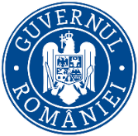   Agenţia Naţională pentru Protecţia MediuluiDECIZIA ETAPEI DE ÎNCADRARE01.02.2023(proiect)Ca urmare a solicitării de emitere a acordului de mediu adresate de COMUNA MORTENI, cu sediul în com. Morteni, sat Morteni, nr.1127,  jud. Dâmbovița  înregistrată la sediul Agenției pentru Protecția Mediului (APM) Dâmbovița cu nr. 14643 din 07.10.2022, în baza Legii nr. 292/2018 privind evaluarea impactului anumitor proiecte publice şi private asupra mediului şi a Ordonanţei de urgenţă a Guvernului nr. 57/2007 privind regimul ariilor naturale protejate, conservarea habitatelor naturale, a florei şi faunei sălbatice, aprobată cu modificări şi completări prin Legea nr. 49/2011, cu modificările şi completările ulterioare,Agenția pentru Protecția Mediului (APM) Dâmbovița decide, ca urmare a consultărilor desfăşurate în cadrul şedinţei Comisiei de analiză tehnică din data de 19.01.2023 că proiectul ”Modernizare drumuri locale în comuna Morteni,  județul Dâmbovița”, propus a fi amplasat în com. Morteni, satele Morteni și Neajlovu, județul Dâmbovița, nu se supune evaluării impactului asupra mediului, nu se supune evaluării adecvate și nu se supune evaluării impactului asupra corpurilor de apăJustificarea prezentei decizii:I. Motivele pe baza cărora s-a stabilit luarea deciziei etapei de încadrare in procedura de evaluare a impactului asupra mediului sunt următoarele:a) proiectul se încadrează în prevederile Legii nr. 292/2018 privind evaluarea impactului anumitor proiecte publice şi private asupra mediului, Anexa nr. 2 pct. 13, lit. a;b) impactul realizării proiectului asupra factorilor de mediu va fi redus pentru sol, subsol, vegetație, fauna si nesemnificativ pentru ape, aer si așezările umane;c) nu au fost formulate observaţii din partea publicului în urma mediatizării depunerii solicitării de emitere a acordului de mediu respectiv, a luării deciziei privind etapa de încadrare;1. Caracteristicile proiectelor a) mărimea proiectului:       Prin proiect se propune modernizarea următoarelor străzi:              I. SAT MORTENI1. Ulița Gherghica Ion-Necula T. Gheorghe 	- lungime: 144ml;- clasa tehnică: V;- drum cu o singură bandă de circulaţie, cu platforma drumului de 3,5m, din    care: - 2,75m parte carosabilă;            - 2 x 0,375m acostamente consolidate cu acelaşi sistem rutier;- S carosabil : 144m x 3,5m = 504mp;- S racordare la DC = 16mp;- S carosabil total = 520mp;           A. INFRASTRUCTURA		- Terasamente: 104mc, din care: sapatura = 83 mc, umplutura = 21mc;		  - Şanţuri – pereate L =144m ( stânga L=109m, dreapta L=35m)  astfel:	                              - pământ: 144m x 0,1mp =14mc terasament; 		                  - nisip 5cm: 144 x 0,1887mp x 0,005 = 1,36mc nisip;		                  - beton (B 400) 10 cm; 144 x 0,1887 x 0,1 = 2,72mc beton.    		 B. SUPRASTRUCTURAFundaţie de balast, 20cm gros. = 520mp x 0,20m + 144m x 2 x 0,064mp = 122,43mc 	Strat de bază din piatra spartă, 12cm gros. = 520mc x 0,12m + 144m x 2 x 0,0192mp =  67,93mc;	 Strat de legatură BADPC 22,4 în grosime de 6 cm = 520mp x 0,06m + 144m x 2 x 0,0042mp 32,41mc  x 2,4t/mc x 1,003= 78,02t;  Strat de uzură BAPC16 in grosime de 4 cm = 520mp x 0,04m +144m x 0,0008mp =20,92mc  x 2,4t/mc x 1,003= 50,37t; C. LUCRĂRI DE ARTĂ	- 1 buc. PT Ø600 nou – L = 5,0m, la km 0+35m (L=5m/buc);     - PT Ø600 existent la racordarea cu DC  – stare buna, se păstrează;     - Decolmatare podeț existent: L 10m     - Sisteme de scurgerea apelor: 2bun/10m    	D. SEMNALIZARE RUTIERĂ 	- marcaje rutiere: 598m	- indicatoare rutiere: 2buc. 	- 1buc/stop, 1buc/drum fără iesire.		 2. Ulița Lagu Gherghina –Stoian Niculina 	- lungime: 280ml;- clasa tehnică: V;-  drum cu o singură bandă de circulaţie, cu platforma drumului de 3,5m, din    care: - 2,75m parte carosabilă;           - 2 x 0,375m acostamente consolidate cu acelaşi sistem rutier;- S carosabil : 280m x 3,5m = 980mp;- S racordare  = 10mp;- S staţie încrucișare = 40mp;- S carosabil total = 1.030mp;		A. INFRASTRUCTURA		- Terasamente: 155mc, din care: sapatura = 124 mc, umplutură = 31mc;		  - Şanţuri – pereate stânga L =280m:	              	 - pământ: 280m x 0,1mp =28mc terasament; 		   	 - nisip 5cm: 280m x 0,1887mp x 0,005 = 2,64 mc nisip;		   	 - beton (B 400) 10 cm; 280m x 0,1887 x 0,1 = 5,28mc beton.    	            -  Șant de pământ partea dreaptă: L=280m /28mc terasamente 		 B. SUPRASTRUCTURAFundaţie de balast, 20cm gros. = 1030mp x 0,20m + 280m x 2 x 0,064mp = 241,84mc 	Strat de bază din piatra sparta, 12cm gros. = 1030mc x 0,12m + 280m x 2 x 0,0192mp =  134,35mc;	 Strat de legatura BADPC 22,4 in grosime de 6 cm = 1030mp x 0,06m + 280m x 2 x 0,0042mp 64,15mc  x 2,4t/mc x 1,003= 154,43t;  Strat de uzura BAPC16 in grosime de 4 cm = 1030mp x 0,04m+280m x 2 x 0,0008mp = 41,65mc  x 2,4t/mc x 1,003= 100,26t; C. LUCRĂRI DE ARTĂ	    -  Sisteme de scurgerea apelor: 5bun/ 25m    	D. SEMNALIZARE RUTIERĂ 	   -  marcaje rutiere: 280m   -  indicatoare rutiere: 1buc. - 1buc/stop.	3. Ulița Enache Gheorghe –Stama Marin -  cu 2benzi de circulatie	- lungime: 113ml;- clasa tehnică: V;- drum  cu doua benzi de circulaţie, cu platforma drumului de 7,00m, din   care: - 5,50m parte carosabilă;          - 2 x 0,75m acostamente consolidate cu același sistem rutier;- S carosabil : 113m x 7,00m  = 791mp;- S racor  DJ si dr local = 40mp;  - Parcare = 300mp- S carosabil total = 1131mp;		A. INFRASTRUCTURA		- Terasamente: 538mc, din care: săpătura = 538 mc, umplutura = 0mc;              - Rigolă carosabilă acoperita cu pișcoturi stg. + dr. = 110m + 116m= 226m            	 B. SUPRASTRUCTURA Trotuar dreapta: 440mp:     -  beton 10cm gros.=44mc                                                        -  beton asfaltic (BA12,5) 4 cm gros. = 17,6mc                                                        -  bordura mica : 113m Geotextil cu rol de anticontaminare pe zona parcării: 300mp; Geotextil  pentru limitarea transmiterii fisurilor: 831mp; Frezare sistem rutier existent = 133 mp; Aducerea la cota a caminelor existente - 6 buc. Fundaţie de balast, 25cm gros., zona casetelor de supralărgire + parcare:-0,75m x 0,25m = 0,1875mp x  113m x 2  = 42,38mc  (casete);    -300mp x 0,25m = 75mc (parcare); Fundaţie de balast, 10cm gros. zona trotuarului:440mp x 0,1m = 44mc   Strat de bază din piatra spartă, 12cm gros.  casetele de supralărgire + parcare + racorduri:   0,75mp x 0,12m  x 113m x 2 = 20,34mc (casete);   300mp x 0,12m = 36mc (parcare);   40mp x 0,12m =4,8mc (racorduri dr. laterale); Strat de legatura BADPC 22,4 in grosime de 6 cm: zona frezată + casetele de supralărgire +  parcare:   133mp x 0,06 = 7,98mc (zona frezata);   0,75mp x 0,06m  x 113m x 2 = 10,17mc (casete);   300mp x 0,06m = 18mc (parcare); Strat de uzură BAPC16 in grosime de 5 cm: parte carosabilă+racorduri+parcare:   113m x 7,0m x 0,05m  = 39,55mc (parte carosabilă); Strat de uzura BAPC16 în grosime de 4 cm: racorduri+parcare:    40mp x 0,04m  = 1,6mc (racorduri);    300mp x 0,04m = 12mc (parcare);  C. SEMNALIZARE RUTIERĂ 	- marcaje rutiere central şi marginal: 339m     - marcaje parcare:100m     - marcaje trecere pietoni: 17,5m	- indicatoare rutiere: 7buc (1buc/ parcare, 2buc/treceri pietoni, 2buc/stop, 2buc/atentie copii).4. Ulita Butuliga Aurel –Scoala Morteni  -  2benzi de circulatie- lungime: 390ml;- clasa tehnică: V;-  drum cu doua benzi de circulaţie, cu platforma drumului de 6,50m, din   care: - 5,50m parte carosabilă;          - 2 x 0,5m acostamente consolidate cu același sistem rutier;- S carosabil : 390m x 6,5m  = 2535mp;- S racordari  DJ si dr laterale = 80mp;  - S carosabil total = 2615mp;		A. INFRASTRUCTURA		- Terasamente: 1162mc, din care: sapatura = 930 mc, umplutura = 232mc;		  - Şanţ din beton  dr. 170m:   - 48mc terasament                                                      	 - 16mc nisip                                                       - 32mc beton ( B400)              - Rigolă carosabilă acoperita cu pișcoturi stg. + dr. L=574m ( L= 370m stg., L= 204m dr.)  		 B. SUPRASTRUCTURATrotuar dr. + stg.: 1795mp: - beton 10cm gros.=180mc                                                     -  beton asfaltic (BA12,5) 4 cm gros. = 72mc                                                     -  bordura mica : 780mFrezare sistem rutier existent = 445 mp;Aducerea la cota a caminelor existente 4buc.   Geotextil cu rol de anticontaminare: 2615mp;   Fundaţie de balast, 25cm gros., zona casetelor de supralărgire:     0,25m x 0,5m  x  390m x 2  = 97,5mc  (casete);   Fundaţie de balast, 10cm gros., zona de trotuare:     1795mp x 0,10m = 179,5mc (trotuare);    Strat de bază din piatra sparta, 12cm gros. zona casetelor de supralărgire + racorduri dr. laterale390m x 0,5m x 0,12m x 2  = 46,8mc;40mp x 0,12m = 4,8mc  Strat de legatura BADPC 20 în grosime de 6 cm = 390m x 0,06m x 0,5m  x 2 =  23,4mc  x 2,4t/mc x 1,003= 56,33t; Strat de uzura BAPC16 in grosime de 5 cm: 390m x 0,05m x 6,5m  + 3,2mc = 129,95mc  x    2,4t/mc x 1,003= 312,82t; C. LUCRĂRI DE ARTĂ       - 2 buc. PT Ø600 noi – L = 16,0m, (L=8m/buc);       - Sisteme de scurgerea apelor: 6buc/30m	D. SEMNALIZARE RUTIERĂ 	   -  marcaje rutiere: 332m	   - indicatoare rutiere: 9buc (1buc stop, 4buc treceri pietoni, 2buc intersectie in cruce, 2buc  atentie copii.     5. Ulița Niţu Floarea –Zootehnie 	  - lungime: 308ml;- clasa tehnică: V;-  drum cu o singură bandă de circulaţie, cu platforma drumului de 5,00m, din   care: - 4,00m parte carosabilă;           - 2 x 0,50m acostamente consolidate cu acelasi sistem rutier;- S carosabil : 308m x 5,00m  = 1540mp;- S statie incrucisare   = 30mp;- S racordare  DC = 10mp;- S carosabil total = 1580mp;		A. INFRASTRUCTURA		- Terasamente: 158mc, din care: sapatura = 125 mc, umplutura = 33mc;		  - Şanţ din beton  stg. 308m:   - 31mc terasament                                                     - 2,91mc nisip                                                     - 5,82mc beton ( B400)               - Sanț pământ dr. L =  308m/31mc terasament		 B. SUPRASTRUCTURAFundaţie din balast 20cm gros. = 1580mp x 0,20m+ 308m x 2m x 0,064m =355,43mc balast; Strat de bază din piatra sparta, 12cm gros.= 1580mpx 0,12m + 308m x 2 x 0,0192mp = 201,61mc; Strat de legatura BADPC 20 in grosime de 6 cm = 1580mp x 0,06m + 308m x 0,0042mp = 96,10mc  x 2,4t/mc x 1,003= 231,32t;  Strat de uzura BAPC16 in grosime de 4 cm = 1580mp x 0,04m + 308  x 0,0008mp =   63,45mc  x 2,4t/mc x 1,003= 152,74t; C. LUCRĂRI DE ARTĂ    - 1 buc. PT Ø600 existent la intrare;     - Decolmatare podeț existent: L 10m;    - 1 buc. PT Ø600 nou L = 6m;    - Sisteme de scurgerea apelor 3buc/15m.     	D. SEMNALIZARE RUTIERĂ 	- marcaje rutiere: 308m	- indicatoare rutiere: 1buc - 1buc stop.     TOTAL SAT MORTENI             - lungime: 144m + 280m + 113m + 390m +308m = 1235m;- clasa tehnică: V;-  drum cu o singură bandă de circulaţie, cu platforma drumului de 3,5m, din    care: - 2,75m parte carosabilă;            - 2 x 0,375m acostamente consolidate cu acelaşi sistem rutier;- drum cu doua benzi de circulaţie, cu platforma drumului de 7,00m, din   care: - 5,50m parte carosabilă;          - 2 x 0,75m acostamente consolidate cu același sistem rutier;- drum cu doua benzi de circulaţie, cu platforma drumului de 6,50m, din   care: - 5,50m parte carosabilă;          - 2 x 0,5m acostamente consolidate cu același sistem rutier;- drum cu doua benzi de circulaţie, cu platforma drumului de 7,00m, din   care: - 5,50m parte carosabilă;          - 2 x 0,75m acostamente consolidate cu același sistem rutier;- S carosabil : 504mp + 980mp +791mp +  2535mp +1540mp = 6350mp;- S racordări: 16mp + 10mp +40mp +80mp+10mp  = 156mp;  - Parcare = 300mp- S staţie încrucişare = 30mp + 40mp = 70mp- S carosabil total = 6876mp;		A. INFRASTRUCTURA		- Terasamente: 2117mc, din care: sapatura = 1800 mc, umplutura = 317mc;             - Şanţ din beton:  902m;                                                      	               - Sanț pământ:   308m + 280m =588m;             - Rigolă carosabilă acoperita cu pișcoturi: 226m + 574m =800m;            	 B. SUPRASTRUCTURA DRUMURI + PARCARE Trotuar dreapta: 440mp + 1795mp = 2235mp;  Frezare sistem rutier existent: = 133mp + 445mp = 578mp;  Aducerea la cota a caminelor existente 10buc.   Geotextil cu rol de anticontaminare pe zona parcarii: 300mp;  Geotextil  pentru limitarea transmiterii fisurilor: 3446mp;  Fundaţie de balast, 10-25cm gros.: 1158,08mc;   Strat de bază din piatra sparta, 12cm gros.: 516,63mc:  Strat de legatura BADPC 22,4 in grosime de 6 cm: 252,21mc/607,12t  Strat de uzura BAPC16 in grosime de 4-5 cm: 309,12mc/744,13t		  B.1 SUPRASTRUCTURA DRUMURI Trotuar dreapta: 440mp + 1795mp = 2235mp;  Frezare sistem rutier existent: = 133mp + 445mp = 578mp; Aducerea la cota a căminelor existente 10buc.  Geotextil cu rol de anticontaminare pe zona parcării: 300mp; Geotextil  pentru limitarea transmiterii fisurilor: 3446mp; Fundaţie de balast, 10-25cm gros.: 1083,08mc;  Strat de bază din piatra sparta, 12cm gros.: 480,63mc: Strat de legatura BADPC 22,4 in grosime de 6 cm: 234,21mc/563,79t Strat de uzura BAPC16 in grosime de 4-5 cm: 309,12mc/715,25t		 B.2 SUPRASTRUCTURA PARCAREFundaţie de balast, 25cm gros.: 75mc;  Strat de bază din piatră spartă, 12cm gros.: 36mc: Strat de legatură BADPC 22,4 în grosime de 6 cm: 18mc/43,33t Strat de uzură BAPC16 în grosime de 5 cm: 12mc/28,88t C. LUCRĂRI DE ARTĂ    -  2 buc. PT Ø600 existente la intrări;     - decolmatare podețe existente: L 20m;    -  4 buc. PT Ø600 nou L = 27m;    -  sisteme de scurgerea apelor 16buc/80m.  D. SEMNALIZARE RUTIERĂ 	- marcaje rutiere :1974,5m	- indicatoare rutiere: 20buc;                II. SAT NEAJLOVU 1. Uliţa IAS –Ştefan Dumitru                - lungime: 910ml;- clasa tehnică: V;- drum cu o singură bandă de circulaţie, cu platforma drumului de 5,0m, din    care: - 4,00m parte carosabilă;           - 2 x 0,5m acostamente consolidate cu acelaşi sistem rutier;- S carosabil : 910m x 5,0m = 4550mp;- S staţie incrucisare  3buc/30mp = 90mp;- S dr. laterale = 3buc x 40mp = 120mp;  - S carosabil total = 4760mp;		A. INFRASTRUCTURA		- Terasamente: 714mc, din care: săpătură = 571 mc, umplutură = 143mc;              - Şanţuri – de pământ, stânga + dreapta:1820m x 0,1mp = 182mc  	              - dreapta, L = 910m; 		  - stânga,   L = 910m;		  TOTAL:   L= 1820m;                                            		 B. SUPRASTRUCTURAFundaţie de balast, 15cm gros., = 4760mp x 0,15m + 910m x  0,0443mp = 795mcCasete de largire a fundației cu lățimea medie de 60cm si grosimea de 15cm = 910m x 2 x (0,60m x 0,15m) = 164mc balastTotal fundație de balast = 959mc 	 Strat de bază din piatra sparta, 12cm gros. = 4760mc x 0,12m + 910m x 2 x 0,0192mp =  606,14mc;  Strat de legatura BADPC 22,4 in grosime de 6 cm = 4760mp x 0,06m + 910m x 2 x   0,0042mp = 293,25mc  x 2,4t/mc x 1,003= 705,91t;  Strat de uzura BAPC16 in grosime de 4 cm = 4760mp x 0,04m+910m x 2 x 0,0008mp= 191,86mc x 2,4t/mc x 1,003= 461,84t; C. LUCRĂRI DE ARTĂ       - 2 buc PT Ø600 noi – L = 10m (1buc/5m) ;       - 1 podeț dalat – L = 4m/h=1,25m;       - Sisteme de scurgerea apelor 5buc/25m.     	D. SEMNALIZARE RUTIERĂ 	 - marcaje rutiere: 910m     - indicatoare rutiere: 2buc. - 2buc/curba.2. Ulita Cirstea Dumitru –Mocanu Maria 	- lungime: 155ml;- clasa tehnică: V;- drum cu o singură bandă de circulaţie, cu platforma drumului de 3,5m, din    care: - 2,75m parte carosabilă;           - 2 x 0,375m acostamente consolidate cu acelaşi sistem rutier;- S carosabil : 155m x 3,5m = 542,5mp;- S racordare  DC = 7,5mp;- S carosabil total = 550mp;		A. INFRASTRUCTURA		- Terasamente: 83mc, din care: sapatura = 66 mc, umplutura = 17mc;- Rigolă carosabilă deschisă dreapta  L= 155m: -  12mc beton                                                                             -  10mc nisip.                                                            B. SUPRASTRUCTURA                  Suprafata carosabilă calculata pentru suprastructura este fara rigola carosabilă deschisă:                  550mp – (155m x 0,50m) =472,5mp (473mp) Fundaţie de balast, 20cm gros., balastul se va turna si pe zona rigolei caerosabile (conform transversal tip) = 550mp x 0,20m + 155m x 2 x 0,064mp = 129,84mc 	Strat de bază din piatra sparta, 12cm gros. = 473mc x 0,12m + 155m x 0,0192mp = 59,74mc;  Strat de legatura BADPC 22,4 in grosime de 6 cm = 473mp x 0,06m + 155m x  0,0042mp 29,03mc  x 2,4t/mc x 1,003= 69,88t;  Strat de uzură BAPC16 in grosime de 4 cm = 473mp x 0,04m+155m x0,0008mp=19,05mc x 2,4t/mc x 1,003= 45,84t; C. LUCRĂRI DE ARTĂ       - 1 buc PT Ø600 nou la intrare – L = 6m;       -  sisteme de scurgerea apelor se vor realiza din rigolă conform transversal tip     	D. SEMNALIZARE RUTIERĂ 	 - marcaje rutiere: 155m      - indicatoare rutiere: 3buc. - 1buc/stop, 2buc drum fara întoarcere.     TOTAL SAT NEAJLOVU  - lungime: 910m + 155m = 1065m ; - clasa tehnică: V;                                                                                                                                                                                                 - drum cu o singură bandă de circulaţie, cu platforma drumului de 3,5m din care: -  2,75m parte carosabilă;         - 2 x 0,375m acostamente consolidate cu acelasi sistem rutier; - drum cu o singură bandă de circulaţie, cu platforma drumului de 5,0m, din    care: - 4,00m parte carosabilă;           - 2 x 0,5m acostamente consolidate cu acelasi sistem rutier; - S carosabil : 4550m + 542,5m  = 5092,5mp; - S staţie încrucişare  3buc/30mp = 90mp; - S racordare  DC = 7,5mp; - S dr. laterale = 3buc x 40mp = 120mp;   - S carosabil total = 5310mp;		A. INFRASTRUCTURA		  - Terasamente: 797mc, din care: sapatura = 637 mc, umplutura = 160mc;                - Şanţuri – de pământ, stânga+dreapta:1820m;   - Rigolă carosabilă deschisă dreapta  L= 155m;              B. SUPRASTRUCTURA  Fundaţie de balast, 15-20cm gros., : 959mc +129,84mc =1088,84mc	  Strat de bază din piatra sparta, 12cm gros.: 606,14mc +59,74mc =665,88mc;  Strat de legatura BADPC 22,4 in grosime de 6 cm: 322,28mc/ 775,79t; Strat de uzura BAPC16 in grosime de 4 cm: 210,91/ 507,68t; C. LUCRĂRI DE ARTĂ        - 3 buc PT Ø600 noi – L = 16m ;        - 1 podeț dalat – L = 4m/h=1,25m;        - Sisteme de scurgerea apelor 5buc/25m.     	D. SEMNALIZARE RUTIERĂ 	 - marcaje rutiere: 910m +155m =1.065m      - indicatoare rutiere: 5buc.( 2buc/curbă, 1buc/stop, 2buc drum fără întoarcere).       TOTAL DRUMURI  LOCALE  - lungime: 1.235 + 1.065 = 2.300ml;- clasa tehnică: V;                                                                                                                                                                                                - drum cu o singură bandă de circulaţie, cu platforma drumului de 3,5m din    care:  - 2,75m parte carosabilă;            - 2 x 0,375m acostamente consolidate cu acelasi sistem rutier;- drum cu o singură bandă de circulaţie, cu platforma drumului de 5,0m, din    care:   - 4,00m parte carosabilă;             - 2 x 0,5m acostamente consolidate cu acelasi sistem rutier;- drum doua benzi de circulaţie, cu platforma drumului de 6,50m, din   care: - 5,50m parte carosabilă;          - 2 x 0,5m acostamente consolidate cu același sistem rutier;- drum cu doua benzi de circulaţie, cu platforma drumului de 7,0m, din     care:  - 5,50m parte carosabilă;             - 2 x 0,75m acostamente consolidate cu acelasi sistem rutier;- S carosabil : 6350mp + 5092,5mp = 11.442,50mp;- S racordări: 156mp + 7,5mp  = 163,5mp; - S  dr. lateral  = 120mp; - S st. încrucișare = 160mp; - S parcare: = 300mp; - S carosabil total = 6.876mp + 5.310mp = 12.186mp.		A. INFRASTRUCTURA		-   Terasamente:  = 2.117mc + 797mc = 2.914mc;		  -   Şanţuri – de pământ, L= 588m + 1820m = 2408m;               -  Şanţuri – de beton, L= 902m;               -  Rigolă carosabilă deschisă, L= 155m;              -  Rigolă carosabilă acoperita cu pișcoturi: L =800m;  	  	  B. SUPRASTRUCTURĂ DRUMURI + PARCARETrotuar dreapta: 440mp + 1795mp = 2235mp; Frezare sistem rutier existent: = 133mp + 445mp = 578mp; Aducerea la cota a caminelor existente - 10buc. Geotextil cu rol de anticontaminare pe zona parcării: 300mp; Geotextil  pentru limitarea transmiterii fisurilor: 3446mp; Fundaţie de balast, 10-25cm gros.: 2246,92mc;  Strat de bază din piatră spartă, 12cm gros.: 1182,51mc; Strat de legatura BADPC 22,4 in grosime de 6 cm: 574,49mc/1382,91t Strat de uzura BAPC16 in grosime de 4-5 cm: 520,03mc/1251,81t            B.1. SUPRASTRUCTURA DRUMURI .Trotuar dreapta: 440mp + 1795mp = 2235mp; Frezare sistem rutier existent: = 133mp + 445mp = 578mp; Aducerea la cotă a căminelor existente -10buc. Geotextil cu rol de anticontaminare pe zona parcării: 300mp; Geotextil  pentru limitarea transmiterii fisurilor: 3446mp; Fundaţie de balast, 10-25cm gros.: 2171,92mc;  Strat de bază din piatră spartă, 12cm gros.: 1146,51mc; Strat de legatură BADPC 22,4 în grosime de 6 cm: 556,49mc/1339,58t Strat de uzură BAPC16 în grosime de 4-5 cm: 508,03mc/1222,93t            B.2 SUPRASTRUCTURA PARCAREFundaţie de balast, 25cm gros.: 75mc;  Strat de bază din piatra spartă, 12cm gros.: 36mc: Strat de legatură BADPC 22,4 în grosime de 6 cm: 18mc/43,33t Strat de uzură BAPC16 în grosime de 5 cm: 12mc/28,88t C. LUCRĂRI DE ARTĂ    - 2 buc. PT Ø600 existente la intrări;     - decolmatare podețe existente: L 20m;    - 7 buc. PT Ø600 nou L = 43m;    - 1 podeț dalat – L = 4m/h=1,25m;    - Sisteme de scurgerea apelor 21buc/105m.  D. SEMNALIZARE RUTIERĂ 	- marcaje rutiere :3039,5m	- indicatoare rutiere: 25buc. b) cumularea cu alte proiecte: nu este cazul;c) utilizarea resurselor naturale: se vor utiliza resurse naturale în cantităţi limitate, iar materialele necesare realizării proiectului vor fi preluate de la societăţi autorizate; d) producţia de deşeuri: deşeurile generate în perioada de execuţie vor fi stocate selectiv şi predate către societăţi autorizate din punct de vedere al mediului pentru activităţi de colectare/valorificare/eliminare; e) emisiile poluante, inclusiv zgomotul şi alte surse de disconfort: lucrările şi măsurile prevăzute în proiect nu vor afecta semnificativ factorii de mediu (aer, apă, sol, aşezări umane); f) riscul de accident, ţinându-se seama în special de substanţele şi de tehnologiile utilizate: riscul de accident, pe perioada execuţiei lucrărilor este redus, deoarece nu se utilizează substanţe periculoase. 3.Localizarea proiectelor2.1. utilizarea existentă a terenului: conform Certificatului de urbanism nr. 33 din 14.07.2023, categoria de folosință drum de interes local;2.2. relativa abundenţă a resurselor naturale din zonă, calitatea şi capacitatea regenerativă a acestora:  nu este cazul;2.3. capacitatea de absorbţie a mediului, cu atenţie deosebită pentru:zonele umede: nu este cazul;zonele costiere: nu este cazul     c)  zonele montane şi cele împădurite: nu este cazul;     d)  parcurile şi rezervaţiile naturale: nu este cazul;	e)  ariile clasificate sau zonele protejate prin legislaţia în vigoare, cum sunt: proiectul nu este amplasat în interiorul sau în vecinătatea unei arii naturale protejate;     f)  zonele de protecţie specială, mai ales cele desemnate prin Ordonanţa de Urgenţă a Guvernului nr. 57/2007 privind regimul ariilor naturale protejate, conservarea habitatelor naturale, a florei şi faunei sălbatice, cu modificările şi completările ulterioare, zonele prevăzute prin Legea nr. 5/2000 privind aprobarea Planului de amenajare a teritoriului naţional – Secţiunea a III – a – zone protejate, zonele de protecţie instituite conform prevederilor Legii apelor nr. 107/1996, cu modificările şi completările ulterioare, şi Hotărârea Guvernului nr. 930/2005 pentru aprobarea Normelor speciale privind caracterul şi mărimea zonelor de protecţie sanitară şi hidrogeologică: proiectul nu este inclus în zone de protecţie specială desemnate;    g) ariile în care standardele de calitate a mediului stabilite de legislaţie au fost deja depăşite: nu au fost înregistrate astfel de situaţii;     h) ariile dens populate: nu e cazul ;     i) peisajele cu semnificaţie istorică, culturală şi arheologică: nu este cazul; 3. Caracteristicile impactului potenţial:        a) extinderea impactului: aria geografică şi numărul persoanelor afectate: impactul va fi local, numai în zona de lucru, pe perioada execuţiei;    b) natura transfrontieră a impactului:  nu este cazul;    c) mărimea şi complexitatea impactului: impact relativ redus şi local pe perioada execuţiei proiectului;    d) probabilitatea impactului: impact cu probabilitate redusă pe parcursul realizării investiţiei, deoarece măsurile prevăzute de proiect nu vor afecta semnificativ factorii de mediu (aer, apă, sol, aşezări umane);    e) durata, frecvenţa şi reversibilitatea impactului: impact cu durată, frecvenţă şi reversibilitate reduse datorită naturii proiectului şi măsurilor prevăzute de acesta.  Proiectul propus nu intra sub incidenţa art. 28 din O.U.G. 57/2007 privind regimul ariilor naturale protejate, conservarea habitatelor naturale, a florei şi faunei sălbatice, cu modificările si completările ulterioare, amplasamentul propus nu se află în/sau vecinătatea unei arii naturale protejate sau alte habitate sensibile.  Proiectul nu intră sub incidența art. 48 și 54 din Legea Apelor nr. 107/1996, cu modificările și completările ulterioare. Administrația Bazinală de Apă Buzău-Ialomița Argeș-Vedea SH Văcărești a emis punctul de vedere nr. 16547 din 08.11.2022, in care se specifică faptul că pentru proiect nu este necesară obținerea avizului de gospodărire al apelor.Condiţiile de realizare a proiectului:Titularul are obligaţia de a urmări modul de respectare a legislaţiei de mediu în vigoare pe toata perioada de execuţie a lucrărilor şi  după realizarea acestuia să ia toate măsurile necesare pentru a nu se produce poluarea apelor subterane, de suprafaţă, a solului sau a aerului.Respectarea condițiilor impuse prin avizele solicitate în Certificatul de Urbanism.Titularul are obligația respectării condițiilor impuse prin actele de reglementare emise/solicitate de alte autorități.Pentru  organizarea de şantier:depozitarea materialelor de construcţie şi a deşeurilor rezultate se va face în zone special amenajate fără să afecteze circulaţia în zonă;utilajele de construcţii se vor alimenta cu carburanţi numai în zone special amenajate fără a se contamina  solul cu produse petroliere; întreţinerea utilajelor/mijloacelor de transport (spălarea lor, efectuarea de reparaţii, schimburile de ulei) se vor face numai la service-uri / baze de producţie autorizate;toate echipamentele mecanice trebuie să respecte standardele referitoare la emisiile de zgomot în mediu conform H.G nr. 1756/2006 privind emisiile de zgomot în mediu produse de echipamentele destinate utilizării în exteriorul clădirilor ; deşeurile menajere se vor colecta în europubelă şi se vor preda către unităţi autorizate;prin organizarea de şantier nu se vor ocupa suprafeţe suplimentare de teren, faţă de cele planificate pentru realizarea proiectului;pentru lucrările specifice de şantier se vor utiliza toalete ecologice.Protecţia apelornu se vor evacua ape uzate în apele de suprafaţă sau subterane, nu se vor manipula sau depozita deşeuri, reziduuri sau substanţe chimice, fără asigurarea condiţiilor de evitare a poluării directe sau indirecte a apelor de suprafaţă sau subterane;Protecţia aeruluitransportul materialelor de construcţie şi a deşeurilor rezultate se va face pe cât posibil pe trasee stabilite în afara zonelor locuite;vehiculele şi utilajele utilizate vor fi verificate periodic în vederea remedierii eventualelor disfuncţii identificate;Protecția împotriva zgomotului în timpul execuţiei proiectului şi funcţionării Nivelul de zgomot continuu echivalent ponderat A (AeqT) se va încadra în limitele SR 10009/1988 – Acustica Urbană - limite admisibile ale nivelului de zgomot, STAS 6156/1986 - Protecţia împotriva zgomotului in construcţii civile si social - culturale şi OM nr. 119/ 2014 pentru aprobarea Normelor de igienă şi sănătate publică privind mediul de viaţă al populaţiei, respectiv:65 dB - la limita zonei funcţionale a amplasamentului 55 dB în timpul zilei/45 dB noaptea (intre orele 23:00 – 7:00) – la faţada clădirilor învecinate, considerate zone protejate.35 dB în timpul zilei/30 dB noaptea (intre orele 23:00 – 7:00) în interiorul zonelor funcţionale ale clădirilor de locuit considerate teritorii protejate, aflate în zona de impact a activităţii desfăşurate pe amplasamentul autorizat.Protecţia solului -   se vor amenaja spaţii corespunzătoare pentru depozitarea materialelor de construcţie şi pentru depozitarea temporară a deşeurilor generate; -  se interzice poluarea solului cu carburanţi, uleiuri uzate în urma operaţiilor de staţionare, aprovizionare, depozitare sau alimentare cu combustibili a utilajelor şi a mijloacelor de transport sau datorită funcţionării necorespunzătoare a acestora;Modul de gospodărire a deşeurilorTitularul are obligaţia respectării prevederilor Ordonanței de Urgenţă a Guvernului României privind protecţia mediului nr. 195/2005, aprobată cu modificări şi completări  prin Legea 265/2006, cu modificările şi completările ulterioare precum şi ale Ordonanței de Urgență a Guvernului României nr.92/2021.Lucrări de refacere a amplasamentului- la finalizarea lucrărilor de construcţii se vor executa lucrări de refacere a solului; se va curăţa amplasamentul de toate tipurile de deşeuri generate pe perioada realizării proiectului;- se vor lua toate măsurile pentru evitarea poluărilor accidentale, iar în cazul unor astfel de incidente, se va acţiona imediat  pentru a controla, izola, elimina poluarea;MonitorizareaÎn timpul implementării proiectului: în scopul eliminării eventualelor disfuncţionalităţi, pe întreaga durată de execuţie a lucrărilor vor fi supravegheate:respectarea cu stricteţe a limitelor şi suprafeţelor destinate execuţiei lucrărilor;buna funcţionare a utilajelor;modul de depozitare a materialelor de construcţie;-  modul de depozitare al deşeurilor/valorificare şi monitorizarea cantităţilor de deşeuri generate; predarea deşeurilor către operatori autorizaţi în valorificarea/ eliminarea deşeurilor;-   respectarea normelor de securitate, respectiv a normelor de securitate a muncii;-   nivelul de zgomot – în cazul apariţiei sesizărilor din partea populaţiei datorate depăşirii limitelor admisibile, se vor lua măsuri organizatorice şi/sau tehnice corespunzătoare de atenuare a impactului;-  se va urmări menţinerea unui nivel redus al emisiilor în aerul atmosferic datorate operaţiilor de transport materiale prin utilizarea de mijloace de transport conforme, luarea măsurilor necesare în situaţia în care se constată depăşirea standardului de calitate a aerului ambiental datorită execuţiei proiectului.Proiectul propus nu necesită parcurgerea celorlalte etape ale procedurilor de evaluare a impactului asupra mediului.Prezenta decizie este valabilă pe toată perioada de realizare a proiectului, iar în situaţia în care intervin elemente noi, necunoscute la data emiterii prezentei decizii, sau se modifică condiţiile care au stat la baza emiterii acesteia, titularul proiectului are obligaţia de a notifica autoritatea competentă emitentă.Orice persoană care face parte din publicul interesat şi care se consideră vătămată într-un drept al său ori într-un interes legitim se poate adresa instanţei de contencios administrativ competente pentru a ataca, din punct de vedere procedural sau substanţial, actele, deciziile ori omisiunile autorităţii publice competente care fac obiectul participării publicului, inclusiv aprobarea de dezvoltare, potrivit prevederilor Legii contenciosului administrativ nr. 554/2004, cu modificările şi completările ulterioare.Se poate adresa instanţei de contencios administrativ competente şi orice organizaţie neguvernamentală care îndeplineşte condiţiile prevăzute la art. 2 din Legea nr. 292/2018 privind evaluarea impactului anumitor proiecte publice şi private asupra mediului, considerându-se că acestea sunt vătămate într-un drept al lor sau într-un interes legitim.Actele sau omisiunile autorităţii publice competente care fac obiectul participării publicului se atacă în instanţă odată cu decizia etapei de încadrare, cu acordul de mediu ori, după caz, cu decizia de respingere a solicitării de emitere a acordului de mediu, respectiv cu aprobarea de dezvoltare sau, după caz, cu decizia de respingere a solicitării aprobării de dezvoltare.Înainte de a se adresa instanţei de contencios administrativ competente, persoanele prevăzute la art. 21 din Legea nr. 292/2018 privind evaluarea impactului anumitor proiecte publice şi private asupra mediului au obligaţia să solicite autorităţii publice emitente a deciziei prevăzute la art. 21 alin. (3) sau autorităţii ierarhic superioare revocarea, în tot sau în parte, a respectivei decizii. Solicitarea trebuie înregistrată în termen de 30 de zile de la data aducerii la cunoştinţa publicului a deciziei.Autoritatea publică emitentă are obligaţia de a răspunde la plângerea prealabilă prevăzută la art. 22 alin. (1) în termen de 30 de zile de la data înregistrării acesteia la acea autoritate.Procedura de soluţionare a plângerii prealabile prevăzută la art. 22 alin. (1) este gratuită şi trebuie să fie echitabilă, rapidă şi corectă.Prezenta decizie poate fi contestată în conformitate cu prevederile Legii nr. 292/2018 privind evaluarea impactului anumitor proiecte publice şi private asupra mediului şi ale Legii nr. 554/2004, cu modificările şi completările ulterioare.                                                        DIRECTOR EXECUTIV,                                                       Laura Gabriela BRICEAG Șef Serviciu A.A.A.,                                                                                          Întocmit,Maria MORCOAȘE                                                                                      consilier AAA                                                                                                          Grațiela CIOCOIU- BUNILĂ      Șef Serviciu C.F.M.,                                                                                                                       Cornelia  VLAICU                                         Agenţia pentru Protecţia Mediului Dâmboviţa